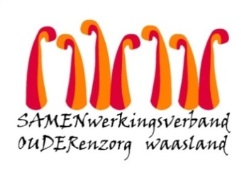 Nieuwsbrief wzc Grootenbosch – 03 juli 2020Beste familie,Nu de corona-epidemie in onze samenleving sterk is teruggedrongen, heeft de Taskforce beslist om naar een zo normaal mogelijke werking van het wonen en leven in de ouderenvoorzieningen terug te keren.  Ook bij Samen Ouder willen we onze visie herzien en begrijpen we de behoefte dat de bewoners en familie hebben – om elkaar op een meer normale manier – terug te ontmoeten.  Binnen de leefgroep kunnen bewoners sociale bubbels vormen met medebewoners zodat een vrijer en warmer contact mogelijk is.  Tevens willen wij ook gehoor geven aan de familie en houden we rekening met opmerkingen en suggesties.  Na grondig overleg kunnen we jullie positief berichten dat binnenkort kamerbezoek is toegestaan.De huidige bezoekersregeling loopt nog tot en met 03/07/2020.  Vanaf 07/07/2020 zal de bezoekregeling als volgt verlopen:Kamerbezoek We voeren het principe in van afdelingsbubbels en daarom organiseren we bezoekdagen per afdeling. Kamerbezoek is 2 dagen per week mogelijk, steeds van 13.30 tot 16:30 u. 
In bijgevoegd schema kan je terugvinden wanneer je op bezoek kan komen. Hoe verloopt het bezoek?Maak vooraf een reservatie via de online afsprakentool op de website. 
Je maakt  gewoon een afspraak op een willekeurig tijdslot op de voorziene dag.  Indien er een 2de persoon meekomt kan je ook deze naam ingeven in het extra veld.  Dit is belangrijk voor contact tracing Een medewerker laat je binnen. Draag binnen het woonzorgcentrum steeds je mondneusmasker op een correcte manier zodat zowel de mond als de neus bedekt zijn. Indien geen masker voorhanden, kan je voor één euro eentje bekomen.Registreer je in het bezoekersregister.  Dit in het kader van contact tracing.Ontsmet je handen grondig.   Hierna kan je onmiddellijk naar de juiste afdeling en naar de kamer van je familielid gaan. Eens op de kamer blijft de deur toe en blijf je enkel op deze kamer.  Zorg voor voldoende luchtcirculatie, zet het raam open op klikstand. 
Om de veiligheid van de medebewoners te garanderen vragen we uitdrukkelijk om geen contact te leggen met andere bewoners of bezoekers, noch om je te begeven naar de leefruimte of verpleegpost.  Wens je een medewerker te spreken kan je steeds gebruik maken van het beloproepsysteem op de kamer.Er worden maximaal 2 bezoekers tegelijk op de kamer toegelaten.  Er worden geen kinderen onder de 16 jaar toegelaten.Je hoeft niet de hele tijd op de kamer te blijven en kan de bewoner ook meenemen voor een wandeling of cafetaria bezoek.  Op het einde van je bezoek in de cafetaria of na een wandeling brengt een medewerker de bewoner terug naar de afdeling.Gebruik enkel het bezoekerstoilet beneden.Huisdieren worden niet toegelaten op de kamers.De was
We vragen om was en andere persoonlijke spullen vanaf nu terug zelf mee te nemen en terug te brengen naar de kamer van de bewoner en dit tijdens de voorziene bezoekdagen.
 Cafetariabezoek en/of wandeling Om uw bezoek zo aangenaam mogelijk te maken stellen wij onze cafetaria opnieuw open.  Zeker in tijden van hitte is het belangrijk om voldoende te drinken.De betaling verloopt dan via de facturatie van de bewoner. Er wordt hiervoor geen cash geld aanvaard.Mondmasker dragen verplicht tot je neerzit.  Bewaar voldoende afstand. Dranken worden aan tafel bediendBuiten worden geen dranken geserveerdOm iedereen een kans te geven iets te nuttigen in de cafetaria, vragen wij om maximum 
1 uur te blijven zitten.Verplaatsingen buiten de voorzieningTijdens de bezoekuren zijn wandelingen op wandelafstand van het woonzorgcentrum toegelaten.  Bezoek geen risicoplaatsen en tracht steeds drukke plaatsen te vermijden.  Bezoek aan de familie thuis is toegelaten. Bij voorkeur enkel in de gezinsbubbel van het kerngezin, en dus in beperkte kring.  Het blijft van groot belang om de minimale veiligheidscriteria te respecteren:1,5 meter afstand houdencorrecte handhygiënebezoek bij voorkeur in open lucht, of ruimte voldoende verluchtenGroter familiefeesten raden we uit veiligheidsredenen sterk af.Bezoeken aan cafés, restaurants raden we af. Ondanks het feit dat ook deze sectoren hun best doen om de hygiënemaatregelen te respecteren, ligt het besmettingsrisico hier hoger dan in de thuissituatie. Tot slotDe bewoners en medewerkers van WZC Grootenbosch rekenen op je verantwoordelijkheidszin om het contact in de meest veilige omstandigheden te laten verlopen.   Wij vertrouwen erop dat iedereen de gezondheid en veiligheid voorop stelt.   Vragen of bezorgdheden kan je  steeds bespreken met de hoofdverpleegkundige of dagelijks verantwoordelijke. 
Alvast bedankt voor jullie begrip en medewerking!#samentegencoronaAnn MaesDagelijks verantwoordelijke 
Het voltallige team GrootenboschBezoekschema:Week van 7/7 tot en met 10/07: proefweek kamerbezoekenDeze week is de overgangsweek van tafelbezoek naar kamerbezoek.De reeds ingeplande extra tafelbezoeken (buiten de toegewezen afdelingsdag) voorzien we uitzonderlijk nog gedurende één week een mogelijkheid om deze te laten doorgaan.Vanaf week van 13/7 volgen we een roulerend schema (om de 3 weken) om iedereen een kamerbezoek te kunnen aanbieden. MaandagAlles in gereedheid brengenDinsdagAfdeling TaxusWoensdagBijsturing bezoekregelingDonderdagAfdeling LindeVrijdagAfdeling AmberWeek 1Maandag Afdeling TaxusWeek 1Dinsdag Afdeling LindeWeek 1Woensdag Afdeling AmberWeek 1Donderdag Afdeling TaxusWeek 1Vrijdag Afdeling LindeWeek 1Zaterdag 19/7Afdeling AmberWeek 2Maandag  Afdeling AmberWeek 2DinsdagAfdeling TaxusWeek 2WoensdagAfdeling LindeWeek 2DonderdagAfdeling AmberWeek 2VrijdagAfdeling TaxusWeek 2ZaterdagAfdeling LindeWeek 3MaandagAfdeling LindeWeek 3DinsdagAfdeling TaxusWeek 3WoensdagAfdeling AmberWeek 3DonderdagAfdeling LindeWeek 3VrijdagAfdeling AmberWeek 3ZaterdagAfdeling Taxus